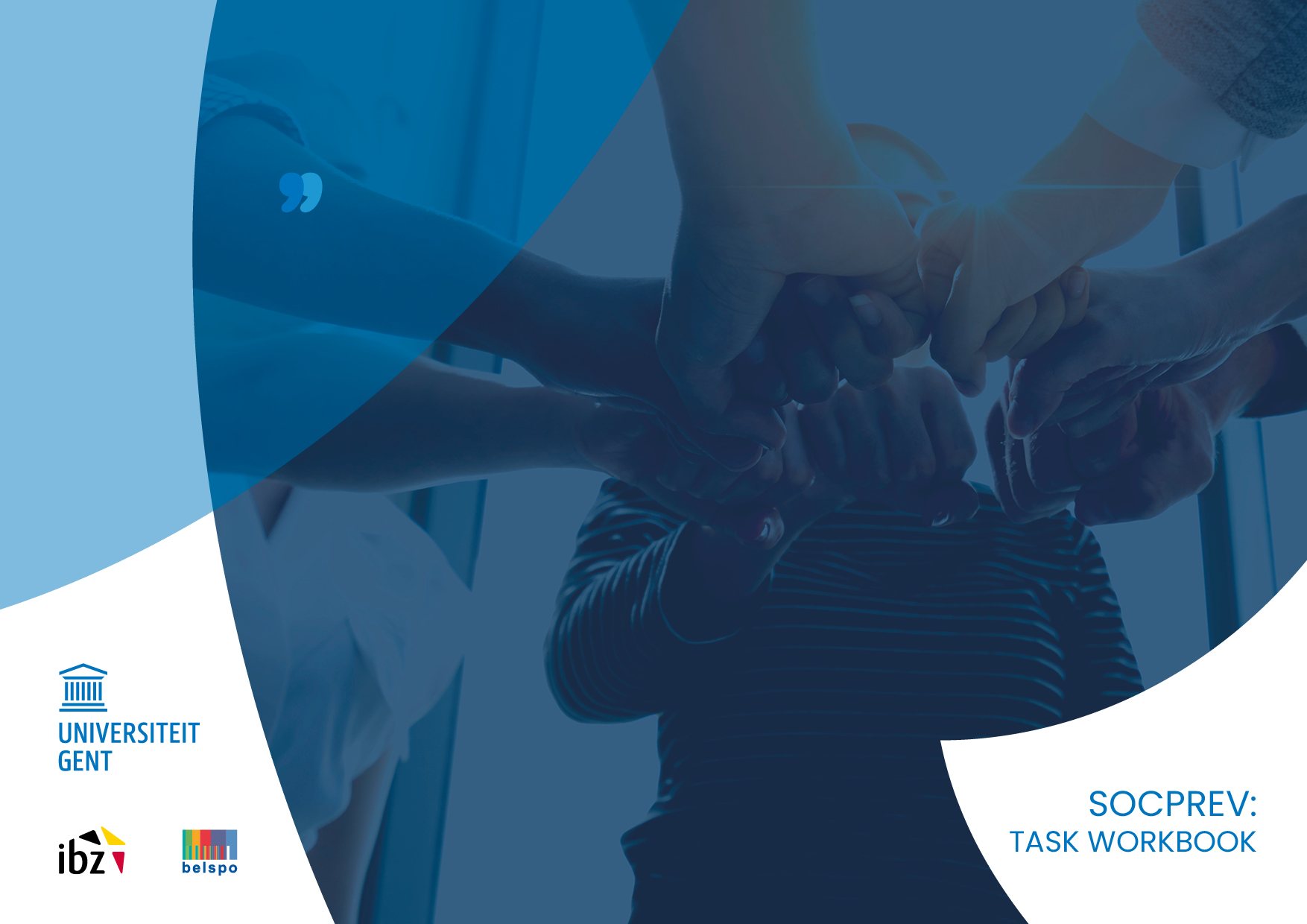 REFERENCEColman, C., Vanhee, J., Pauwels, L., Vander Laenen, F. Workbook for the evaluation of social prevention of drug-related crime and/or nuisance. Brussel: Federaal Wetenschapsbeleid 2022PREPARATORY TASKThink about the following questions. They will help you prepare to start the first module TASK 1  Drawing up the evaluation framework In this task, you will determine the compass for your evaluation and draw up the evaluation framework. An evaluation framework is the basis for your evaluation. It provides a directionfor all the subsequent steps, so it is crucial that you complete this framework as fully as you can. You indicate exactly how your project aims to improve the problematic situation during the period you will be evaluating. In the subsequent tasks, we will then check whether this planbecame a reality, in terms of the project's execution (process evaluation) and/or in terms of effects (outcome evaluation). For each ‘theme’, we set out some ‘guiding questions’ that you can use as a guide for the ‘answer’. Do not forget to indicate the source on which the answer is based each time. This will increase the objectivity of the evaluation. The last column provides further explanation and indicates what your answers need to meet in order to make it possible to measure them in the subsequent tasks. In order to answer the guiding questions, you can make use of existing policy documents, meeting reports, police databases, data or reports from other organisations, scientific literature, your own knowledge or what you have already recorded yourself. Sometimes, however, it is necessary to collect new data and/or to rework existing data. Consult module 2 for this, which discusses the various methods for data collection. 1. Probleem analysis: what is the project aiming to solve?2. Objectives: what does the project aim to achieve?3. Mechanisms: how does the project plan to achieve these objectives?4. Context: in what context is the project taking place?TASK 2  Process evaluation: determining and measuring indicatorsIt is now time to collect the data necessary for your process evaluation.Beginning with the evaluation framework from task 1, you first determine what indicators you will measure and also select the methods suited to this. You can (re)use existing data or collect new data for this. In order to safeguard the quality of your process evaluation, you record at least three indicators within each cluster. In doing so, you are seeking an answer to the guiding questions provided for each indicator.Limit yourself to a description of the situation as it has occurred during the stated evaluation period. The ultimate evaluation of your answers and the identification of improves is part of task 3. The task to complete also give several tips to guide your answers. Be sure to indicate the method you used to collect the data too. This is important in the later evaluation and reporting..1. Steering the project2. Implementation of the project3. Involvement of and support from the target groupTASK 2  Outcome evaluation: determining and measuring indicatorsIt is now time to collect the data necessary for your process evaluation.Beginning with the evaluation framework from task 1, you first determine what indicators you will measure and also select the methods suited to this. You can (re)use existing data or collect new data for this. In order to safeguard the quality of your outcome evaluation, always carry out the zero and final measurement for each factor. In doing so, you are seeking an answer to the guiding questions provided for each indicator.Limit yourself to a description of the situation as it has occurred during the evaluation period indicated. The ultimate evaluation of your answers and the identification of improves is part of task 3. The task to complete also give several tips to guide your answers. Be sure to indicate the method you used to collect the data too. This is important in the later evaluation and reporting.Recommended interval: tune the interval based on your SMART end and intermediate goals. They determine the relevant time frame for checking your intended effects. 1. Zero measurement (period: ../ ../ ….)2. Final measurement (period: ../ ../ ….)TASK 3  Process evaluationThe answers you collected in task 2 can now be held up against a number of qualitystandards. Where applicable, you can complete this exercise together with the various partners steering the project. This will create greater support and open discussion. Does your answer meet the scientific criterion? Then that shows you have achieved this criterion. Otherwise, youindicate that you have ‘partially’ or ‘not achieved’ it. Using a traffic light, this will show you at a glance whether your project meets these criteria and where there is a need for any improvements.1. Steering the project	2. Implementation3. Involvement of and support from the target groupTASK 3  Outcome evaluationThe answers you collected in task 2 can now be held up against a number of quality standards. Where applicable, you can complete this exercise together with the various partners steering the project. This will create greater support and open discussion. Does your answer meet the scientific criterion? Then that shows you have achieved this criterion. Otherwise, you indicate that you have ‘partially’ or ‘not achieved’ it. Using a trafficlight, this will show you at a glance whether your project meets these criteria and where there is a need for any improvements.EVALUATION REPORT TEMPLATE 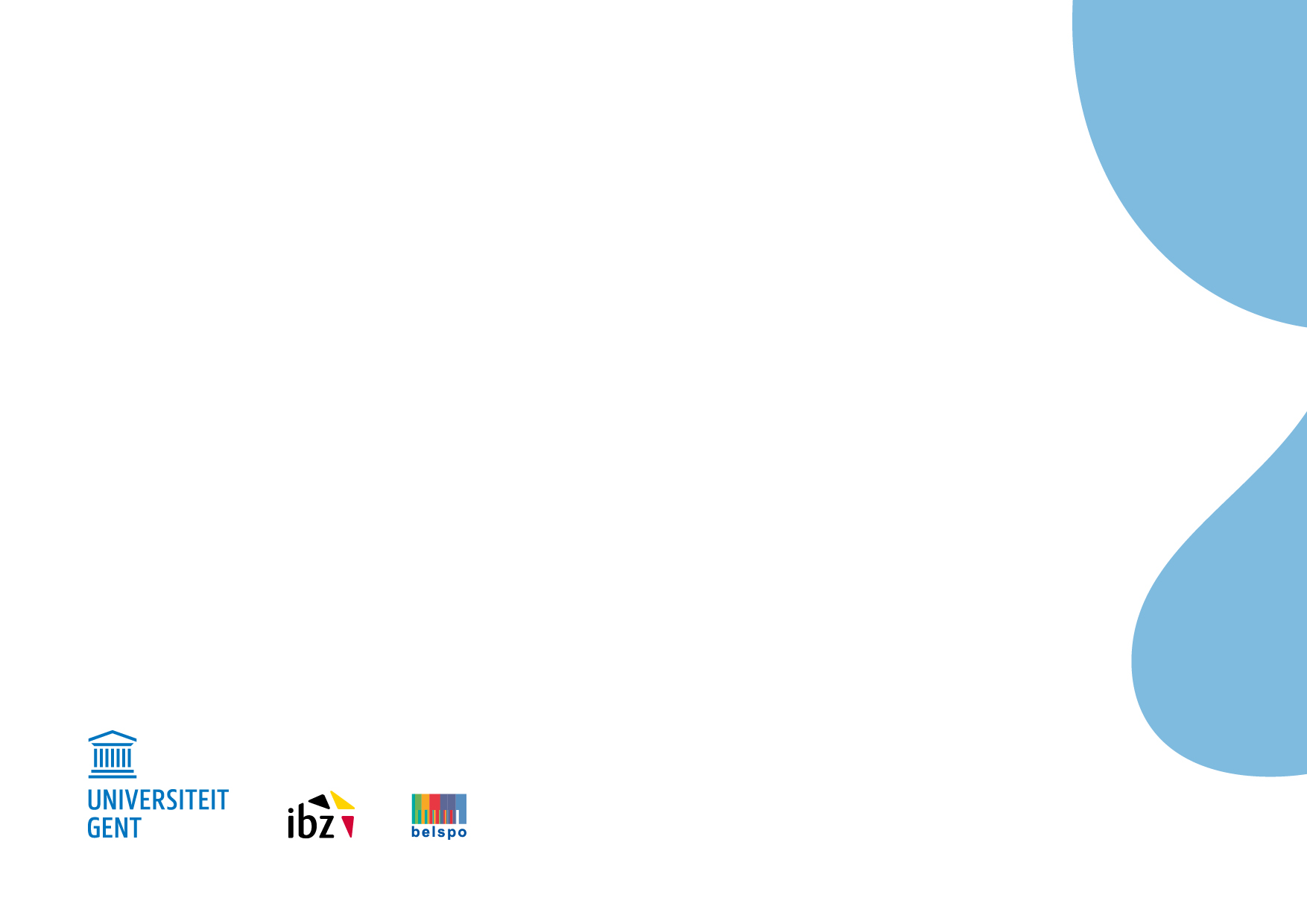 What are the objectives of your prevention project?What activities will be carried out to achieve these objectives?What is the project's running time?What data is the project tracking now?Has an evaluation been carried out previously? If so, what type of evaluation and over what period?What is the aim of this (new) evaluation?ThemeGuiding questionsTipsProject-specific environmental analysisWhat is the problem and who defines this problem?How is your town/municipality/region facing drug-related crime and or nuisance?Current problem: You will provide a detailed description of the nature of the drug-related crime and/or nuisance, which may include scale, size, distribution, trends, causes, consequences, information on perpetrators and/or victims, etc.This description is underpinned by numerical data or other findings that highlight the need for the project. This information, then, may be both quantitative and qualitative.If possible, you will also provide information on those taking the initiative and/or requesting parties for your project.Answer:…Answer:…(Data)source:…ThemeGuiding questionsTipsTarget group descriptionWho are the potential target groups and sub-target groups for the project to address this problem? In other words, who is being worked with in this project?There is a clear description of the target group and any sub-target groups. These could be individuals, as well as groups, households, neighbourhoods, communities or organisations. A target group is the group to which the project applies and who will be worked with in the project. A sub-target group is part of that general target group, but differs from it in terms of age, gender, socio-economic characteristics, location, trust in the government, etc. Within the general target group "young people with a drug problem", for example, you might have particular regard to young people from ethnic-cultural minorities.You discuss background information on the (sub-)target group(s). This may include information on relevant social, economic, and/or cultural characteristics. Some projects try to influence the target group (e.g. youth) through the involvement of other individuals or groups (parents, teachers, peers, etc.). If necessary, draw a distinction here between the ultimate target group and these intermediaries.Answer:…Answer:…(Data)source:…ThemeGuiding questionsTipsAnswer:…Answer:…(Data)source:…ThemeGuiding questionsTipsEnd goalsWhat are the strategic end goals of the project? Formulate these SMART.Strategic end goals relate to the defined problem and its prevention. They include the outcomes the project wishes to achieve. Thus, the end goals correspond to the expected change to the problematic situation and within the target group. You describe the strategic end goals SMART: specific, measurable, acceptable, realistic and time-bound.If necessary, rank them according to their priority.Answer:…Answer:…(Data)source:…ThemeGuiding questionsTipsIntermediate goalsWhat are the operational intermediate goals of the project for achieving the end goals? Formulate these SMART.Intermediate goals or operational objectives correspond to the expected outcome of concrete actions.You describe the operational intermediate goals SMART: specific, measurable, acceptable, realistic and time-bound.Answer:…Answer:…(Data)source:…ThemeGuiding questionsTipsUnintended side-effectsWhat unintended side-effects might the project cause (negative or positive)?Alongside intended effects as described in the end goals, unintended side-effects may also occur. Describe these here. These could be both negative (displacement, stigmatisation) and positive effects (strengthening neighbourhood cohesion, breaking through stigma).Answer:…Answer:…(Data)source:…ThemeGuiding questionsTipsPractical and/or theoretical basis of the objectivesAre the goals based on practical experience and expertise or are they (also) based on theoretical models?Describe here the practical and/or theoretical inspiration for the end and intermediate goals and any side-effects. This may be a particular criminological theory, but also good practice or internal experience.Answer:…Answer:…(Data)source:…ThemeGuiding questionsTipsAnswer:…Answer:…(Data)source:…ThemeGuiding questionsTipsActivitiesWhat activities does the project plan to carry out?You explain the various activities of the project and link them to the achievement of the project's intermediate goals (see ‘Intermediate Goals’). In other words, what activities will the project carry out during the evaluation period to achieve its stated goals?Also describe in what way these different activities must be carried out and, if possible, at what frequency.Answer:…Answer:…(Data)source:…ThemeGuiding questionsTipsActivity relationshipsDo the various activities each contribute separately to the achievement of the objectives or do they support each other?Indicate whether the various activities in your project are stand-alone or whether there are certain relationships between them. If the operation of your project consists of going through a set process with the target group, then you indicate here the sequence of these activities.Answer:…Answer:…(Data)source:…ThemeGuiding questionsTipsMechanismsWhat underlying processes, mechanisms, can be activated thanks to the stated activities?You describe one or more underlying processes that may be set in motion by the project and thus cause the outcomes.The description indicates the ways in which the various activities (whether or not in totality) could activate underlying mechanisms.Answer:…Answer:…(Data)source:…ThemeGuiding questionsTipsTheoretical and practical basis for activities and mechanismsAre the planned activities and mechanisms based on practical experience and expertise or are they (also) based on theoretical models?Give the practical and/or theoretical inspiration for the aforementioned activities and mechanisms.Answer:…Answer:…(Data)source:…ThemeGuiding questionsTipsAnswer:…Answer:…(Data)source:…POLICYThemeGuiding questionsTipsPOLICYAlignment with the local drug and crime policyHow does the project fit into local drug and/or crime policy?You provide the context for the project's place within local drug and/or crime policy.In doing so, also explain the relevant components of this local policy.POLICYPOLICYAnswer:Answer:(Data)source:POLICY.........POLICYThemeGuiding questionsTipsPOLICYAlignment with the general local policyHow does the project fit into general local policy and what is its relationship to other policy areas?Explain how the project fits within general local policy, along with the relationships between the different policy areas.You also explain the relevant components of this policy.POLICYPOLICYAnswer:Answer:(Data)source:POLICY.........POLICYThemeGuiding questionsTipsPOLICYAlignment with the supra-local policy (regional, provincial, regional, federal)How does the project fit into supra-local policy (regional, provincial, regional, federal)?Explain how the project fits within supra-local policy, along with the relationships between the different levels.You also explain the relevant components of this policy.POLICYPOLICYAnswer:Answer:(Data)source:POLICY.........POLICYThemeGuiding questionsTipsPOLICYGaps in provisionWhy are existing services and projects unable to meet the defined need, making this project necessary?You briefly identify other relevant prevention projects within the town/municipality/region.You argue for the (complementary) added value of the project within the current provision.POLICYPOLICYAnswer:Answer:(Data)source:POLICY.........PARTNERSThemeGuiding questionsTipsPARTNERSLocal stakeholdersIn addition to the project itself, which services come into contact with the target group and its potential stakeholders?List which services come in contact with the target group.For each service, describe the specific role and how they can contribute to the prevention project.PARTNERSPARTNERSAnswer:Answer:(Data)source:PARTNERS.........PARTNERSThemeGuiding questionsTipsPARTNERSCollaborating partnersWith which stakeholders will there be effective collaboration?List the stakeholders with whom the project plans to work. For each actor, discuss the added value of this collaboration.PARTNERSPARTNERSAnswer:Answer:(Data)source:PARTNERS.........PARTNERSThemeGuiding questionsTipsPARTNERSIntegrated operationHow will the collaboration take place among the various partners in this project?Explain the practical co-ordination and (formal) collaboration with the various partners required for the implementation of the project.For each partner, describe what tasks, if any, they will take on within the project.PARTNERSPARTNERSAnswer:Answer:(Data)source:PARTNERS.........PARTNERSThemeGuiding questionsTipsPARTNERSIntegrated operationHow will the project guarantee that the different perspectives of the partners on the areas of life for the target group are addressed?For each partner, clearly describe the substantive focus on different areas of life.Indicate how these areas of life will be taken into account during the implementation of the project.PARTNERSPARTNERSAnswer:Answer:(Data)source:PARTNERS.........RESOURCES & PERSONNELThemeGuiding questionsTipsRESOURCES & PERSONNELFunds and resourcesWhat resources (financial, equipment, personnel, etc.) are available to the project and how will they be distributed among the various activities?Provide an overview of the available resources. In doing so, this overview distinguishes between financial, equipment and human resources. Describe the latter in full-time equivalents.If necessary and possible, this overview will be broken down according to the various activities.Name the sources of funding and any periods associated with them.RESOURCES & PERSONNELRESOURCES & PERSONNELAnswer:Answer:(Data)source:RESOURCES & PERSONNEL.........RESOURCES & PERSONNELThemeGuiding questionsTipsRESOURCES & PERSONNELExpertise of project staff, co-ordinators, volunteersWhat relevant expertise and practical knowledge will the staff (project staff, co-ordinators, volunteers, etc.) need to possess in order to implement the project and its activities?Map out the desired profile of the staff and explain the necessary expertise, experience and practical knowledge of each (group of) staff.RESOURCES & PERSONNELRESOURCES & PERSONNELAnswer:Answer:(Data)source:RESOURCES & PERSONNEL.........TARGET GROUPThemeGuiding questionsTipsTARGET GROUPProblem definition for target groupWhat is the attitude of the target group itself toward the problem? Do they define it as a problem themselves?Provide a description of how the target group itself assesses the situation and/or whether it is consistent with the project's problem analysis (see ‘Problem Analysis’).What problems does the target group itself experience?TARGET GROUPTARGET GROUPAnswer:Answer:(Data)source:TARGET GROUP.........TARGET GROUPThemeGuiding questionsTipsTARGET GROUPReadiness of target groupDoes the target group support the project's objectives?Provide some information here about the support for the project within the target group, along with the target group's willingness to engage in the project.TARGET GROUPTARGET GROUPAnswer:Answer:(Data)source:TARGET GROUP.........TARGET GROUPThemeGuiding questionsTipsTARGET GROUPEngagement of target groupWill the target group be involved or consulted during the development or implementation of the project?Describe the involvement of the target group or any key figures during the development and implementation of the project.Provide a description of both the nature of this participation, and how it will be ensured.TARGET GROUPTARGET GROUPAnswer:Answer:(Data)source:TARGET GROUP.........ThemeGuiding questionsTipsAnswer:Answer:(Data)source:.........Period of evaluation: from ../../….   until   ..  /..  /….IndicatorGuiding questionsTipsRECORDED?Composition of steering groupHow did the project's steering group perform and who was part of it?Describe how the project was steered and which partners and actors were responsible for this steering (see task 1 ‘collaboration partners’ and ‘integrated operation’)Explain how this steering operated.Answer:Answer:Method:.........IndicatorGuiding questionsTipsRECORDED?Steering goalsWhat were the goals of the steering and to what extent were these goals clear to all those responsible?Describe the goals of steering the project. Formulate these SMART: specific, measurable, acceptable, realistic and time-bound.Indicate the extent to which these goals were clear to all those responsible?Answer:Answer:Method:.........IndicatorGuiding questionsTipsRECORDED?Steering tasksWhat were the directing tasks and to what extent was it clear to those responsible what was expected of them?Describe the tasks that were required to steer the project and who was to take on these tasks. Formulate these SMART: specific, measurable, acceptable, realistic and time-bound.Indicate to what extent these tasks and their distribution were clear to all actors and partners.Answer:Answer:Method:.........IndicatorGuiding questionsTipsRECORDED?Project implementation visionIn what way did the different visions of the actors and partners for the implementation of the project come into play and was there a coherent vision?Visions link back to the substantive focus of the various partners and the different perspectives that the partners have on the target group's areas of life (see task 1 ‘integrated operation’).Indicate how the different visions of the responsible actors and partners were addressedIndicate whether all actors and partners and their visions feel adequately heard.Discuss the extent to which there was a coherent vision among the various actors and partners.Answer:Answer:Method:.........IndicatorGuiding questionsTipsRECORDED?Performance of steering tasksHow was the effective performance of the steering tasks?Describe the extent to which the actual steering met the predetermined goals and tasks. In other words, how did the various actors and partners adhere to the agreements and task distribution?Try to point out why this was or was not the case. Possible explanations may be linked to attendance at meetings, taking responsibility, co-ordination.Answer:Answer:Method:.........IndicatorGuiding questionsTipsRECORDED?Information exchange agreementsHow was the exchange of information between the different people responsible?Describe the arrangements for exchanging information during the steering of the projectIndicate the extent to which these agreements were followed.Were these agreements formalised (e.g. in a protocol)?Highlight any difficulties.Answer:Answer:Method:.........IndicatorGuiding questionsTipsRECORDED?Ethical protocol How were the applicable ethical rules regarding information exchange respected during the steering of the project?Describe the ethical rules regarding information exchange and how they were safeguarded during the exchange of information within the steering of the project.Highlight any difficulties.Answer:Answer:Method:.........IndicatorGuiding questionsTipsRECORDED?Steering context monitoringWere there any changes in the context of the project that affected the steering of the project?Go back to task 1: What changes in the problem analysis occurred within this evaluation period? Did these changes affect the steering of the project?Go back to task 1: What changes in the objectives of the project occurred within this period? Did these changes affect the steering of the project?Go back to task 1: What changes in the mechanisms and activities of the project occurred within this period? Did these changes affect the steering of the project?Go back to task 1: What changes in the context occurred within this evaluation period? Did these changes affect the steering of the project?Answer:Answer:Method:.........IndicatorGuiding questionsTipsRECORDED?Answer:Answer:Method:.........IndicatorGuiding questionsTipsRECORDED?Activities carried out relating to the projectWhat activities took place during this period?How many or how often were these activities performed?Describe which of the planned activities (see task 1 ‘activities’) were carried out during this period. Note: also describe here the activities that were performed but not planned.If applicable, state how and why the schedule was deviated from.If applicable, describe which activities were not performed and why.Indicate the quantity and/or frequency for each activity.Answer:Answer:Method:.........IndicatorGuiding questionsTipsRECORDED?Programme fidelityWere the activities always performed in the same way as planned or was the implementation adapted (each time) to specific circumstances?For each activity, describe how it was carried out and any difficulties.If there was a standardised working method, describe it here. Indicate – if possible – why it was important to work in a uniform manner.If the performance of the activities was adapted under specific circumstances, describe these circumstances here and also the way in which the operation was adapted to them. If possible, explain why this was important.Answer:Answer:Method:.........IndicatorGuiding questionsTipsRECORDED?CostsWhat financial, equipment and human resources were used during the implementation of the project within this period?FinancialEquipmentStaffDiscuss the effective cost of the project and its implementation during this evaluation period.These include financial, equipment and human resources. Regarding personnel, if relevant, you can indicate whether the planned full-time equivalent roles were filled during the entire period (see task 1 ‘Funds and resources’)Answer:Answer:Method:.........IndicatorGuiding questionsTipsRECORDED?AccessibilityHow accessible was the project to the target group?Indicate how accessible the project was to the target group. Consider not only accessibility, but also affordability, availability, familiarity, etc.Answer:Answer:Method:.........IndicatorGuiding questionsTipsRECORDED?Tailored operationTo what extent was there regard to possible sub-target groups and was the operation adapted accordingly?Indicate whether and in what way the general operation of the project was adapted for specific sub-target groups and why that was necessary, if at all.A sub-target group is part of the general target group, but differs from it in terms of age, gender, socio-economic characteristics, etc. (see also task 1, ‘target group description’)Answer:Answer:Method:.........IndicatorGuiding questionsTipsRECORDED?Relationship to other projectsWas there any overlapping activity with other projects or operations in the region? Did this have a positive or negative impact on the operation of the project?Indicate how the project differs from other similar projects or work in the region (see task 1 ‘gaps in provision’).If applicable, indicate whether there are any overlapping activities and whether this presents advantages or disadvantages for the operation of the project.Answer:Answer:Method:.........IndicatorGuiding questionsTipsRECORDED?Knowledge and experience of project staff, co-ordinators, volunteersDo the staff have the right knowledge and experience for the operation of the project?Indicate the extent to which staff members have the required knowledge and experience to successfully complete the activities of the project (see task 1 ‘Expertise of project staff, co-ordinators, volunteers’).Explain any problems.Answer:Answer:Method:.........IndicatorGuiding questionsTipsRECORDED?Training needs of project staff, co-ordinators, volunteersWhat the training needs of project staff, co-ordinators, volunteers and other partners?Explain the training needs of the various staff and discuss the extent to which staff felt adequately supported and/or trained within this evaluation period.Link these needs to the competencies needed to implement the project (see task 1 ‘Expertise of project staff, co-ordinators, volunteers’).Answer:Answer:Method:.........IndicatorGuiding questionsTipsRECORDED?Implementation context monitoringDuring this period, were there any changes in the context of the project that affected the operation of the project?Go back to task 1: What changes in the problem analysis occurred within this evaluation period? Did these changes affect the operation of the project?Go back to task 1: What changes in the objectives of the project occurred within this period? Did these changes affect the operation of the project?Go back to task 1: What changes in the mechanisms and activities of the project occurred within this period? Did these changes affect the operation of the project?Go back to task 1: What changes in the context occurred within this evaluation period? Did these changes affect the operation of the project?Answer:Answer:Method:.........IndicatorGuiding questionsTipsRECORDED?Answer:Answer:Method:.........IndicatorGuiding questionsTipsRECORDED?Number of participants (Inflow)How many unique individuals or other units, such as the family, were reached during this period?Indicate the number of individuals or other units reached during this evaluation period.If necessary, discuss the contact strategy used to reach the target group.Answer:Answer:Method:.........IndicatorGuiding questionsTipsRECORDED?Participation of specific target groupsWere hard-to-reach sub-target groups also reached?Indicate whether the project reaches hard-to-reach sub-target groups.If possible, discuss the number and characteristics of this sub-target group.Answer:Answer:Method:.........IndicatorGuiding questionsTipsRECORDED?Participation rate (with respect to the target group)What is the ratio of the number of people reached to the estimated total target group?Compare the number of people reached with the estimated total target group.If applicable, indicate whether the project reaches other groups in addition to the actual target group and, if so, which they are.Answer:Answer:Method:.........IndicatorGuiding questionsTipsRECORDED?Retention rate / drop-outsDid all participants continue to participate or were there any drop-outs? Why / why not?Indicate the number of individuals completing all activities of the project or continuing to participate until the activities of the project are completed.If necessary, discuss why this is or is not the case and, if possible, provide an explanation.Answer:Answer:Method:.........IndicatorGuiding questionsTipsRECORDED?Support from target groupHow did the target group perceive the project?Discuss the extent to which the target group agrees with the implementation of the project.If necessary, indicate why the target group is behind the project or what resistance exists.Answer:Answer:Method:.........IndicatorGuiding questionsTipsRECORDED?Target group context monitoringHas the target group changed or expanded throughout the implementation of the project?Go back to task 1: Are there any changes to the target group as it was defined at the time?Answer:Answer:Method:.........IndicatorGuiding questionsTipsRECORDED?Answer:Answer:Method:.........Period: Zero measurement ../../….  – Final measurement  ..  /..  /….IndicatorGuiding questionsTipsRECORDED?Problematic situationWhat is the current situation of the problem to which the project seeks to provide a solution?Go to task 1, ‘Problem analysis’. If the current situation is not different from the description you gave then, you can copy it across here.Otherwise, you describe the current problem here.  You give a detailed description of the nature of the drug-related crime and/or nuisance, which may include the scale, size, distribution, trends, causes, consequences, information on perpetrators and/or victims, etc. This description is supported by figures or other findings that emphasise the need for the project, such as previous research, complaints from the neighbourhood, signs from the target group, etc.Answer:Answer:Method:.........IndicatorGuiding questionsTipsRECORDED?End goalsWhat is the current situation for each of the predetermined end goals?Go to task 1, ‘End goals’.  For each of these goals, please state the current situation here.If applicable, indicate whether there are any differences in the end goals with respect to possible sub-target groups.A sub-target group is part of the general target group, but differs from it in terms of age, gender, socio-economic characteristics, etc. Within the general target group "young people with a drug problem", for example, you might have particular regard to young people from ethnic-cultural minorities.Answer:Answer:Method:.........IndicatorGuiding questionsTipsRECORDED?Intermediate goalsWhat is the current situation for each of the predetermined intermediate goals?Go to task 1, ‘Intermediate goals’.  For each of these intermediate goals, please state the current situation here.If applicable, indicate whether there are any differences in the intermediate goals with respect to possible sub-target groups.Answer:Answer:Method:.........IndicatorGuiding questionsTipsRECORDED?Unintended side-effectsWhat is the current situation for the potential unintended side-effects of the project (negative or positive)?Go to task 1, ‘Unintended side-effects’. The possible unintended side-effects you described there serve as an indicator here. Measure their presence and/or absence during this zero measurement. For example, suppose you want to measure whether your project promotes stigma – you can ask the target group to what extent they currently feel stigmatised through an interview or focus group.Here, distinguish between positive and negative unintended side-effects.If applicable, indicate whether there are any differences in the unintended side-effects with respect to possible sub-target groups.Answer:Answer:Method:.........IndicatorGuiding questionsTipsRECORDED?MechanismsWhat is the current situation of the mechanisms that could potentially be activated thanks to the project?Go to task 1, ‘Mechanisms’. The mechanisms you described there serve as an indicator here. Measure their presence and/or absence during this zero measurement. For example, you could ask neighbourhood residents about the extent to which they feel responsible for the nuisance in their district.If applicable, indicate whether there are any differences in the mechanisms with respect to possible sub-target groups.Answer:Answer:Method:.........IndicatorGuiding questionsTipsRECORDED?Answer:Answer:Method:.........IndicatorGuiding questionsTipsRECORDED?Problematic situationWhat is the current situation of the problem to which the project seeks to provide a solution?Go to task 1, ‘Problem analysis’. Describe here the current situation of this problem using the same indicators from the zero measurement.Current problem: You give a detailed description of the nature of the drug-related crime and/or nuisance, which may include the scale, size, distribution, trends, causes, consequences, information on perpetrators and/or victims, etc. This description is supported by figures or other findings that emphasise the need for the project, such as previous research, complaints from the neighbourhood, signs from the target group, etc.If applicable, indicate whether there are any differences in the problem with respect to possible sub-target groups.Answer:Answer:Method:.........IndicatorGuiding questionsTipsRECORDED?End goalsWhat is the current situation for each of the predetermined end goals?Go to task 1, ‘End goals’.#]  For each of these goals, please state the current situation here.If applicable, indicate whether there are any differences in the end goals with respect to possible sub-target groups.Answer:Answer:Method:.........IndicatorGuiding questionsTipsRECORDED?Intermediate goalsWhat is the current situation for each of the predetermined intermediate goals?Go to task 1, ‘Intermediate goals’.  Show here the current situation of this problem for each of these goals using the same indicators from the zero measurement.If applicable, indicate whether there are any differences in the intermediate goals with respect to possible sub-target groups.Answer:Answer:Method:.........IndicatorGuiding questionsTipsRECORDED?Unintended side-effectsWhat is the current situation for the potential unintended side-effects of the project?Were any side-effects noticed that you had not initially anticipated?Go to task 1, ‘Unintended side-effects’. The possible unintended side-effects you described there serve as an indicator here. Measure their presence and/or absence during this final measurement using the same indicators from the zero measurement. For example, suppose you want to measure whether your project promotes stigma – you can ask the target group to what extent they currently feel stigmatised through an interview or focus group and the extent to which they ascribe that stigmatisation to the project.Here, distinguish between positive and negative unintended side-effects.Also look for any unintended side-effects that you had not anticipated in task 1.If applicable, indicate whether there are any differences in the unintended side-effects with respect to possible sub-target groups.Answer:Answer:Method:.........IndicatorGuiding questionsTipsRECORDED?MechanismsWhich of the planned mechanisms were actually activated thanks to the project?Were any other mechanisms activated?Go to task 1, ‘Mechanisms’. The mechanisms you described there serve as an indicator here. Measure their presence and/or absence during this final measurement using the same indicators from the zero measurement. For example, you could ask neighbourhood residents about the extent to which they feel responsible for the nuisance in their district and whether this feeling has risen since the start of the project.Also look for any mechanisms that you had not anticipated in task 1. For example, your project may activate other mechanisms in addition to those anticipated. For example, not only might a sense of responsibility be strengthened, but also social control.The description indicates the ways in which the various activities (whether or not in totality) activate underlying mechanisms.If applicable, indicate whether there are any differences in mechanisms with respect to possible sub-target groups.Answer:Answer:Method:.........IndicatorGuiding questionsTipsRECORDED?Context monitoringDuring this evaluation period, were there any changes in the context of the project that affected the results of the project?Go back to task 1: What changes in the problem analysis occurred within this evaluation period that cannot be ascribed to the project? Did these changes affect the results of the project? If so, in what way?Go back to task 1: What changes in the objectives of the project occurred within this period? Did these changes affect the results of the project? If so, in what way?Go back to task 1: What changes in the mechanisms and activities of the project occurred within this period? Did these changes affect the results of the project? If so, in what way?Go back to task 1: What changes in the context occurred within this evaluation period? Did these changes affect the results of the project? If so, in what way?Answer:Answer:Method:.........IndicatorGuiding questionsTipsRECORDED?Answer:Answer:Method:.........Period of evaluation: from ../../….   until   ..  /..  /….IndicatorCriteriaTraffic light assessmentTraffic light assessmentOpportunities for improvementComposition of steering groupThere was constructive collaboration with the relevant stakeholders.The project was steered in a structural way.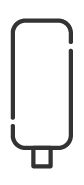 Not achieved Partially achievedAchievedIndicatorCriteriaTraffic light assessmentTraffic light assessmentOpportunities for improvementSteering goalsThe project's steering goals were formulated in a measurable, acceptable, realistic and time-bound manner in a memorandum of agreement.The goals were clear to all those responsible.Not achieved Partially achievedAchievedIndicatorCriteriaTraffic light assessmentTraffic light assessmentOpportunities for improvementSteering tasksThe steering tasks were formulated in a measurable, acceptable, realistic and time-bound manner in a memorandum of agreement.The distribution of tasks was clear to all those responsible.Not achieved Partially achievedAchievedIndicatorCriteriaTraffic light assessmentTraffic light assessmentOpportunities for improvementProject implementation visionThe different perspectives of all the actors and partners as to the implementation of the project were taken into account.There was a coherent vision among the different partners about the implementation of the project.Not achieved Partially achievedAchievedIndicatorCriteriaTraffic light assessmentTraffic light assessmentOpportunities for improvementPerformance of steering tasksThe steering of the project met the predetermined goals and the tasks were successfully accomplishedThe various partners kept to the agreements.Not achieved Partially achievedAchievedIndicatorCriteriaTraffic light assessmentTraffic light assessmentOpportunities for improvementInformation exchange agreementsThe milestones and reporting requirements at different levels were clear and aligned in an information exchange protocol.There was room for regular communication and exchange of information between the different actors and partners.Not achieved Partially achievedAchievedIndicatorCriteriaTraffic light assessmentTraffic light assessmentOpportunities for improvementEthical protocolThe applicable ethical rules regarding information exchange were respected.The applicable ethical rules regarding information exchange were established in an ethical protocol.Not achieved Partially achievedAchievedIndicatorCriteriaTraffic light assessmentTraffic light assessmentOpportunities for improvementSteering context monitoringThe possible influences of the context on the steering of the project were monitored in a systematic manner.Not achieved Partially achievedAchievedIndicatorCriteriaTraffic light assessmentTraffic light assessmentOpportunities for improvementActivities carried out relating to the projectThe activities carried out corresponded both in number and in the way they were planned to be carried out to the planned activities as described in task 1.Not achieved Partially achievedAchievedIndicatorCriteriaTraffic light assessmentTraffic light assessmentOpportunities for improvementProgramme fidelityThe performance of the activities remained true to the underlying mechanisms and their planned activation (see task 1).If necessary, the activities for this were carried out in a standardised way or the operation of the project was adapted to contextual needs (see also ‘tailored operation’).Not achieved Partially achievedAchievedIndicatorCriteriaTraffic light assessmentTraffic light assessmentOpportunities for improvementCostsThe actual costs incurred matched the available funds (see task 1 ‘Funds and resources’).The available funds were sufficient to meet the operational objectives and carry out the activities (see task 1 ‘Funds and resources’).Not achieved Partially achievedAchievedIndicatorCriteriaTraffic light assessmentTraffic light assessmentOpportunities for improvementAccessibilityThe project was sufficiently accessible to the target group, both physically and in other ways.Not achieved Partially achievedAchievedIndicatorCriteriaTraffic light assessmentTraffic light assessmentOpportunities for improvementTailored operationThe operation of the project was adapted as necessary to the specific needs of sub-target groups, for example in duration or intensity of activities.Not achieved Partially achievedAchievedIndicatorCriteriaTraffic light assessmentTraffic light assessmentOpportunities for improvementRelationship to other projectsThe project filled a real gap in the existing provision.The project benefits from potential synergies with other projects.Not achieved Partially achievedAchievedIndicatorCriteriaTraffic light assessmentTraffic light assessmentOpportunities for improvementKnowledge and experience of project staff, co-ordinators, volunteersThe composition and qualifications of the project team were appropriate for the operation of the project.Not achieved Partially achievedAchievedIndicatorCriteriaTraffic light assessmentTraffic light assessmentOpportunities for improvementTraining needs for project staff, co-ordinators, volunteersProject staff were adequately supported and receive the necessary training to successfully implement the project.Not achieved Partially achievedAchievedIndicatorCriteriaTraffic light assessmentTraffic light assessmentOpportunities for improvementImplementation context monitoringThe possible influences on the operation of the project were monitored in a systematic manner.Not achieved Partially achievedAchievedIndicatorCriteriaTraffic light assessmentTraffic light assessmentOpportunities for improvementNumber of participants (inflow)The project succeeded in attracting sufficient participants.Not achieved Partially achievedAchievedIndicatorCriteriaTraffic light assessmentTraffic light assessmentOpportunities for improvementParticipation rate (with respect to the target group)The project reached a significant portion of the estimated total target group.Not achieved Partially achievedAchievedIndicatorCriteriaTraffic light assessmentTraffic light assessmentOpportunities for improvementParticipation of specific target groupsHard-to-reach sub-target groups were also reached.Not achieved Partially achievedAchievedIndicatorCriteriaTraffic light assessmentTraffic light assessmentOpportunities for improvementRetention rate / drop-outsParticipants continued to participate until the project ended or until it achieved its objectives.Not achieved Partially achievedAchievedIndicatorCriteriaTraffic light assessmentTraffic light assessmentOpportunities for improvementSupport from target groupThe project was supported by the target group and was adapted by the target group when necessary.Not achieved Partially achievedAchievedIndicatorCriteriaTraffic light assessmentTraffic light assessmentOpportunities for improvementTarget group context monitoringThe possible changes to the project's target group were monitored in a systematic manner.Not achieved Partially achievedAchievedPeriod: Zero measurement  ../../….  – Final measurement  ..  /..  /….IndicatorCriteriaTraffic light assessmentTraffic light assessmentOpportunities for improvementProblematic situationThere is a significant improvement to the problem that the project sought to solve.Not achieved Partially achievedAchievedProblematic situationWhere possible and applicable, the evaluation provides an insight into the variations of change within different sub-target groups. For each of these possible sub-target groups, there is also a significant improvement to the problematic situation.Not achieved Partially achievedAchievedIndicatorCriteriaTraffic light assessmentTraffic light assessmentOpportunities for improvementEnd and intermediate goalsThe project's objectives were demonstrably met.Not achieved Partially achievedAchievedEnd and intermediate goalsWhere possible and applicable, the evaluation provides an insight into the variations in achievement of the end goals within different sub-target groups. For each of these possible sub-target groups, these objectives were achieved.Not achieved Partially achievedAchievedIndicatorCriteriaTraffic light assessmentTraffic light assessmentOpportunities for improvementUnintended side-effects No negative unintended side-effects can be noted as a result of the project.Not achieved Partially achievedAchievedUnintended side-effects Where possible and applicable, the evaluation provides an insight into the variations of effects on different sub-target groups. No negative impacts are recorded for each of these possible sub-target groups.Not achieved Partially achievedAchievedIndicatorCriteriaTraffic light assessmentTraffic light assessmentOpportunities for improvementMechanismsOne or more mechanisms of change were activated thanks to the project.Not achieved Partially achievedAchievedMechanismsWhere possible and applicable, the evaluation provides an insight into the activation of mechanisms within different sub-target groups. One or more mechanisms are activated for each of these possible sub-target groups.Not achieved Partially achievedAchievedIndicatorCriteriaTraffic light assessmentTraffic light assessmentOpportunities for improvementContext monitoringThe possible influences of the context on the results of the project were monitored in a systematic manner.Not achieved Partially achievedAchievedExecutive summarySummarise the major findings for your target audience in two to four pages here.IntroductionDescribe here the broader context of the report and framework for why you conducted the evaluation.Evaluation frameworkProvide the context for your project and clearly delineate exactly what you have evaluated. Use task 1 to do this.MethodologyOutline the most important steps during the evaluation and the methods used. Use task 2 to do this.ResultsDiscuss the findings of your evaluation here and back them up with quantitative and/or qualitative data. Use task 3 to do this.ConclusionsExplain the results and formulate some lessons learned for the future.